SAO PAULO, SALVADOR Y RIO DE JANEIRO 09 DÍAS / 07 NOCHESSALIDAS: DIARIASITINERARIODÍA 01		MÉXICO - SÃO PAULOA la hora indicada abordar vuelo con destino a São Paulo. Noche a bordo.DIA 02	SÃO PAULOLlegada al aeropuerto internacional de São Paulo, Recepción por nuestro personal y traslado al hotel seleccionado. Alojamiento.DIA 03	SÃO PAULODesayuno buffet en el hotel. Hoy conoceremos São Paulo en un tour regular de medio día visitando los atractivos más importantes de la ciudad y conociendo sobre algunos de los secretos de São Paulo. Pasearemos por los lugares más tradicionales de la ciudad, empezando por la estación de tren “Estação da Luz”, inaugurada en 1867 y conocida por su belleza arquitectónica. Luego seguiremos al “Terraço Italia”, uno de los edificios más bellos del centro antiguo; al Teatro Municipal, el Edificio Banespa, el patio del colegio y la Catedral da Sé. El tour sigue por el barrio de Liberdade, donde se encuentra la mayor concentración de inmigrantes japoneses y sus típicas decoraciones, el centro financiero de São Paulo, en la Av. Paulista, en donde están ubicados edificios modernos como el MASP (Museo de Arte de São Paulo) y terminando en el Parque do Ibirapuera, inaugurado en 1954 y considerado uno de los parques más importantes de la ciudad. Regreso al hotel. Resto del día libre. Alojamiento. DIA 04	SÃO PAULO – SALVADORDesayuno buffet servido en el restaurante del hotel. Traslado al aeropuerto de São Paulo. Llegada al aeropuerto internacional de Salvador (SSA).  Recepción por nuestro personal y traslado regular al hotel seleccionado. Resto del día libre. Alojamiento.DÍA 05	SALVADORDesayuno servido en el restaurante del hotel. Por la mañana saldremos para realizar un tour histórico de la ciudad donde tendremos oportunidad de conocer algunos de los sitios más importantes de la historia de Brasil. Iniciaremos la visita en el Farol da Barra, que fue el primer faro de América (1698)   hoy es uno de los puntos donde al fin de tarde los locales se reúnen para ver el atardecer. Continuaremos la visita camino a la Ciudad Alta, pasando por el Corredor da Vitoria, donde aún existen casarones de la época colonial, el barrio de Campo Grande y Piedade.  En la Ciudad Alta, la visita será por las calles de adoquines de El Pelourinho donde podremos visitar alguna de las más hermosas Iglesias, como la de San Francisco de Assis, y Nuestra Senhora do Rósario dos Pretos (entradas no incluidas). Terminamos esta parte de la visita en el Largo del Pelourinho donde podremos visitar la Fundación Casa de Jorge Amado. Caminaremos hasta el Mirador del Elevador Lacerda desde donde podremos apreciar la Ciudad Baja, parte de la Bahía de Todos los Santos. Regresamos al hotel. Resto del día libre.  Recomendamos por la noche el espectáculo Balé Folclórico da Bahia (Lunes, miércoles, sábado). Alojamiento.DÍA 06	 SALVADOR – RIO DE JANEIRODesayuno buffet servido en el restaurante del hotel.  A la hora oportuna traslado al aeropuerto de Salvador. Llegada al aeropuerto internacional de Rio de Janeiro (GIG). Recepción por nuestro personal y traslado al hotel seleccionado. Resto del día libre. Alojamiento.DÍA 07	RIO DE JANEIRODesayuno buffet servido en el restaurante del hotel. Hoy realizaremos un City Tour completo. Salida del hotel para visitar los monumentos más famosos de la ciudad y contemplar la belleza natural de Río de Janeiro desde lo alto de Corcovado. Luego de un recorrido panorámico llegamos al punto para subir a Corcovado en van. Al llegar a la cima, se puede disfrutar de una vista panorámica e increíble de la "Ciudad Maravillosa". Este tour también incluye un recorrido panorámico de la ciudad a través del Sambódromo (Vista Panorámica), la Catedral, el Maracanã (Vista Panorámica) y la Escalera del Selarón. Almuerzo buffet incluido (bebidas y postres no incluidos) y continuamos nuestro recorrido para disfrutar de increíbles vistas de la Ciudad Maravillosa desde la cima del Pan de Azúcar. El primer teleférico lleva a los pasajeros a la cima del cerro Urca, que se eleva a 215 metros sobre el nivel del mar y ofrece vistas espectaculares de la bahía y sus islas vecinas. Desde Morro da Urca, continuamos en un segundo teleférico hasta la cima del Pan de Azúcar, que se eleva 395 metros sobre el nivel del mar y ofrece una vista de 360 grados de toda la ciudad. Este tour también incluye una visita panorámica a la playa Zona Sur de Río de Janeiro. Regreso al hotel. Alojamiento.DÍA 08	RIO DE JANEIRODesayuno buffet servido en el restaurante del hotel. Día libre.  Como tour opcional recomendamos conocer sobre la historia de Rio de Janeiro y Brasil en un paseo a la ciudad Imperial de Petrópolis, Realizar un City tour a pie por el centro de Rio de Janeiro, un paseo educativo por una Favela, conocer la naturaleza del Jardín Botánico y la floresta de tijuca o un tour por los nuevos atractivos de la ciudad. Noche libre. Alojamiento.DÍA 09	RIO DE JANEIRO Desayuno buffet servido en el restaurante del hotel. Traslado al aeropuerto de Rio de Janeiro. Fin de los servicios.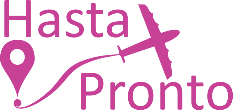 ---------------------------------------------------------------------------------------**La distribución y orden de los paseos puede sufrir alteraciones**TARIFASIMPUESTOS  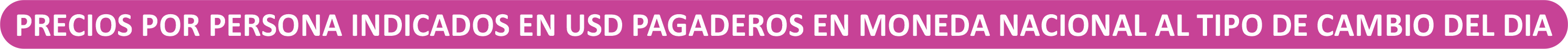 Precios vigentes hasta el 20/Diciembre/2022, sujeto a disponibilidad.Precios no aplican en carnaval, navidad, año nuevo, grandes eventos.Mínimo dos pasajeros viajando juntosAdicional para 01 pasajero viajando solo, aplica suplemento de $309 (sujeto a disponibilidad).Consultar tarifa de infantes.Consultar tarifa de menoresLas habitaciones triples son normalmente dobles con cama extra.Tarifas validas con pre compra de 21 días.Los precios cambian constantemente, así que te sugerimos la verificación de estos, y no utilizar este documento como definitivo.La distribución y orden de los paseos puede sufrir alteracionesHOTELES PREVISTOS Lista de hoteles más utilizados. Los pasajeros pueden ser alojados en hoteles descritos o similares de igual categoría.INCLUYEBoleto de avión redondo clase turista México – Sao Paulo // Rio de Janeiro – México.Vuelos internos.Traslados en servicio regular Aeropuerto – Hotel – Aeropuerto.2 noches de alojamiento en Sao Paulo en hotel de categoría elegida.2 noches de alojamiento en Salvador en hotel de categoría elegida.3 noches de alojamiento en Rio de Janeiro en hotel de categoría elegida.Régimen alimenticio de acuerdo a itinerarios.Excursiones indicadas en el itinerario.Guía de habla hispana.Seguro de Asistencia AC35 para pasajeros de hasta 69 años.Documentos de viaje se entregarán en formato digital.NO INCLUYENingún servicio no especificado.Pasajeros mayores de 70 años consultar suplemento para seguro de asistencia.Gastos personales y propinas a maleteros, trasladistas, meseros y guías.Tours opcionales.Entradas a los parques nacionales.Impuestos aéreos.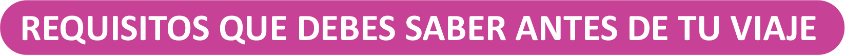 Las personas que ingresen vía aérea deben presentar comprobante de vacunación -impreso o electrónico -, con algún inmunizante aprobado por la Agencia Nacional de Vigilancia Sanitaria o por la Organización Mundial de la Salud o por las autoridades del país donde el viajero fue inmunizado, cuya última dosis se haya aplicado al menos catorce días antes del viaje.Las personas que no tengan constancia de vacunación contra COVID-19 con las características antes mencionada deben presentar el resultado negativo de una prueba de detección contra COVID-19 realizada 24 horas antes (PCR o antígenos).CATEGORÍASGLDBLTPLA$2,859$2,399$3,355B$3,079$2,619$2,585C$3,639$2,929N/AImpuestos Aéreos$520CATEGORIASÃO PAULOSALVADOR DA BAHIARIO DE JANEIROAPergamonReal ClassicOlinda RioBVila Galé PaulistaGrande Hotel Da BarraArena CopacabanaCIntercontinentalFera PalaceMiramar By Windsor